Cardiff and Vale Local Public Health TeamSexual health bulletin: December 2021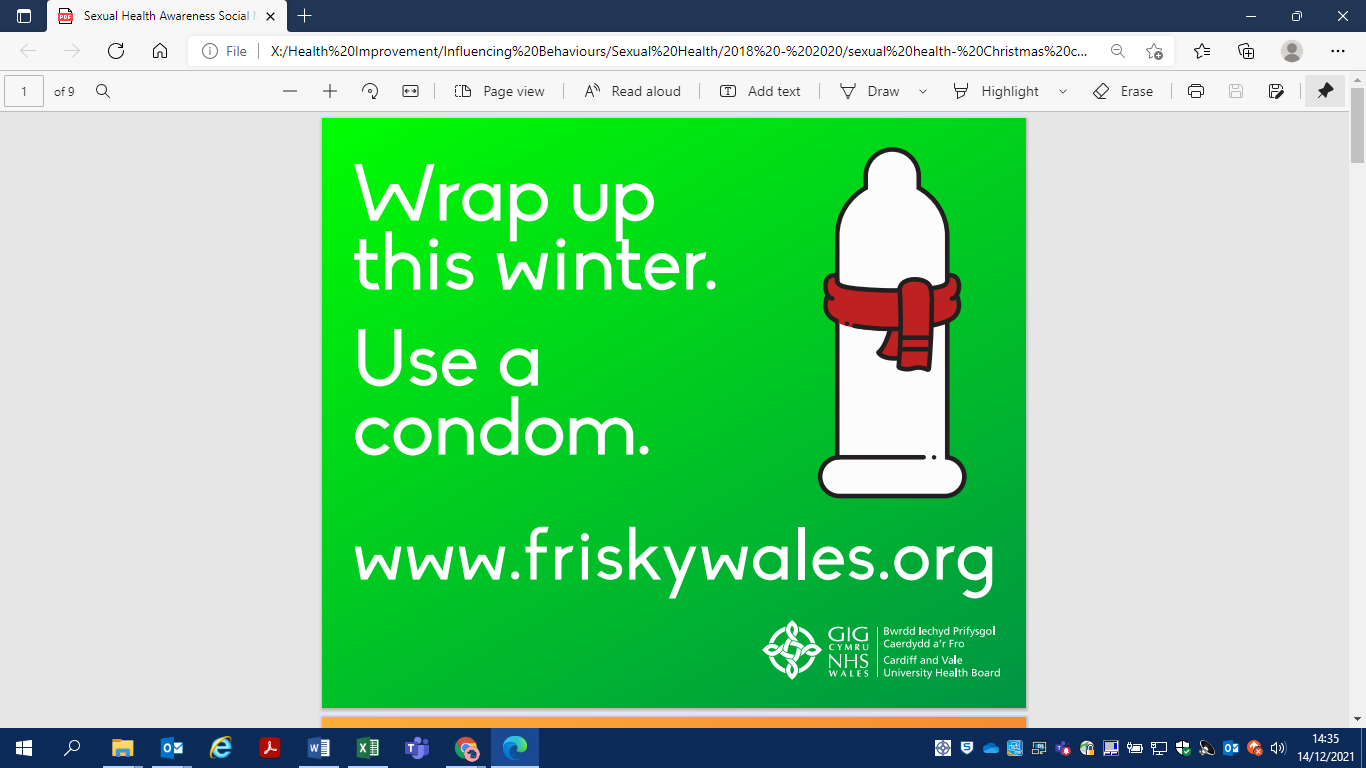 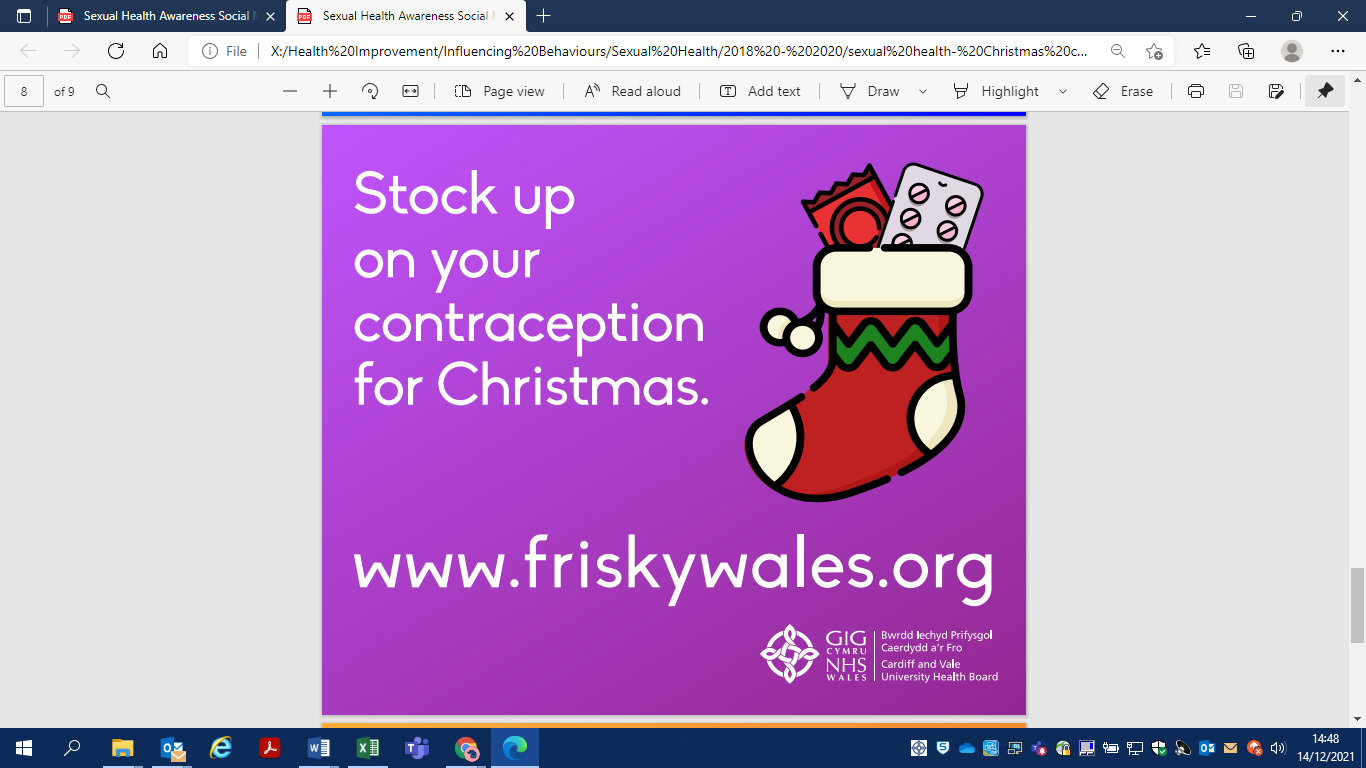 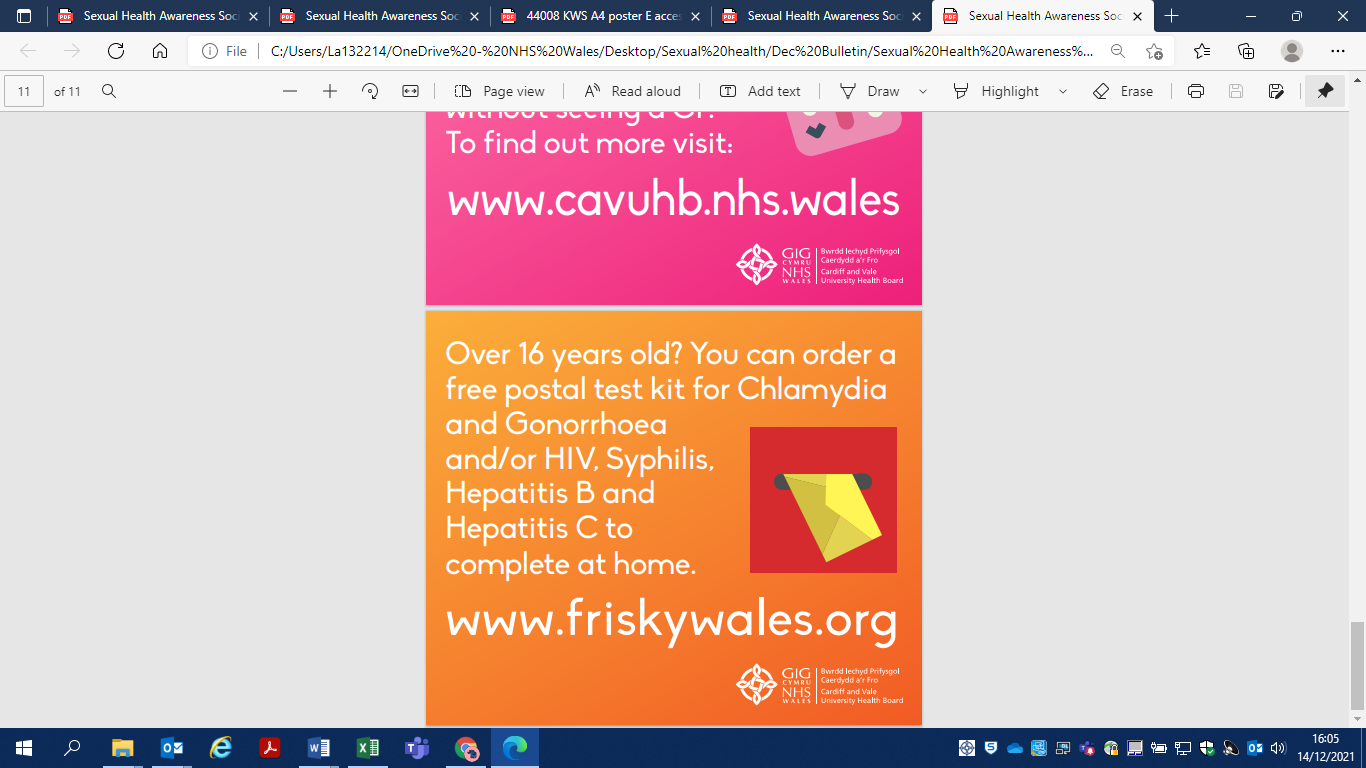 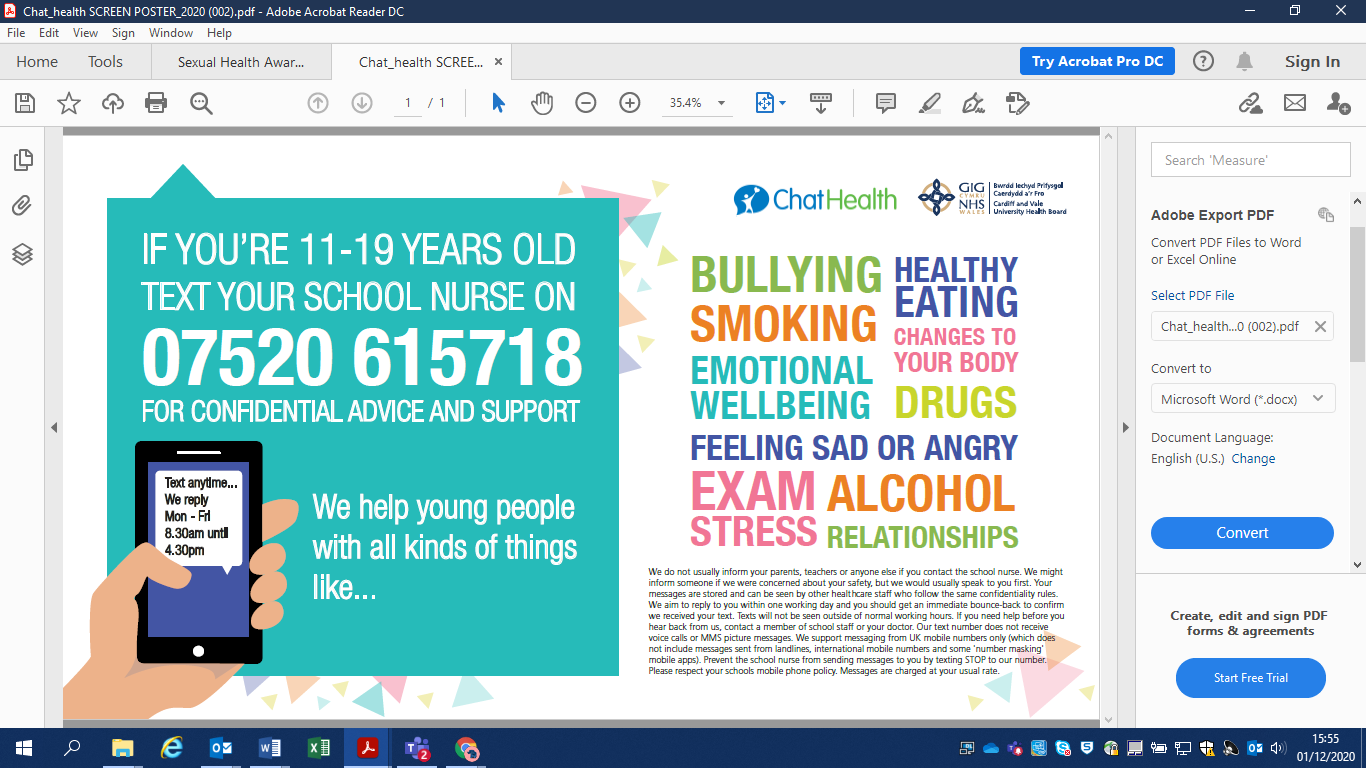 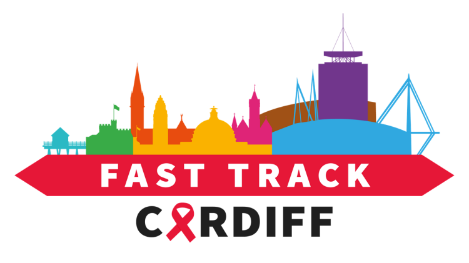 Visit https://fasttrackcardiff.wales/2021/12/06/fast-track-cv-december-2021-update-bulletin-6/ for Fast Track Cardiff’s latest bulletin including information about:HIV testing week took place in November.  The campaign aims to break down the stigma that prevents people from testing, show how easy it is to get tested and link people to the national free postal testing portal.   Social media assets are available to promote HIV testing all year round.The GP facilitated HIV home testing pilot in Cardiff City & South GP cluster has been evaluated.  Patients over the age of 16 were sent a text message inviting them to take a HIV test. The success of the pilot has resulted in funding to extend the project across Cardiff and Vale. 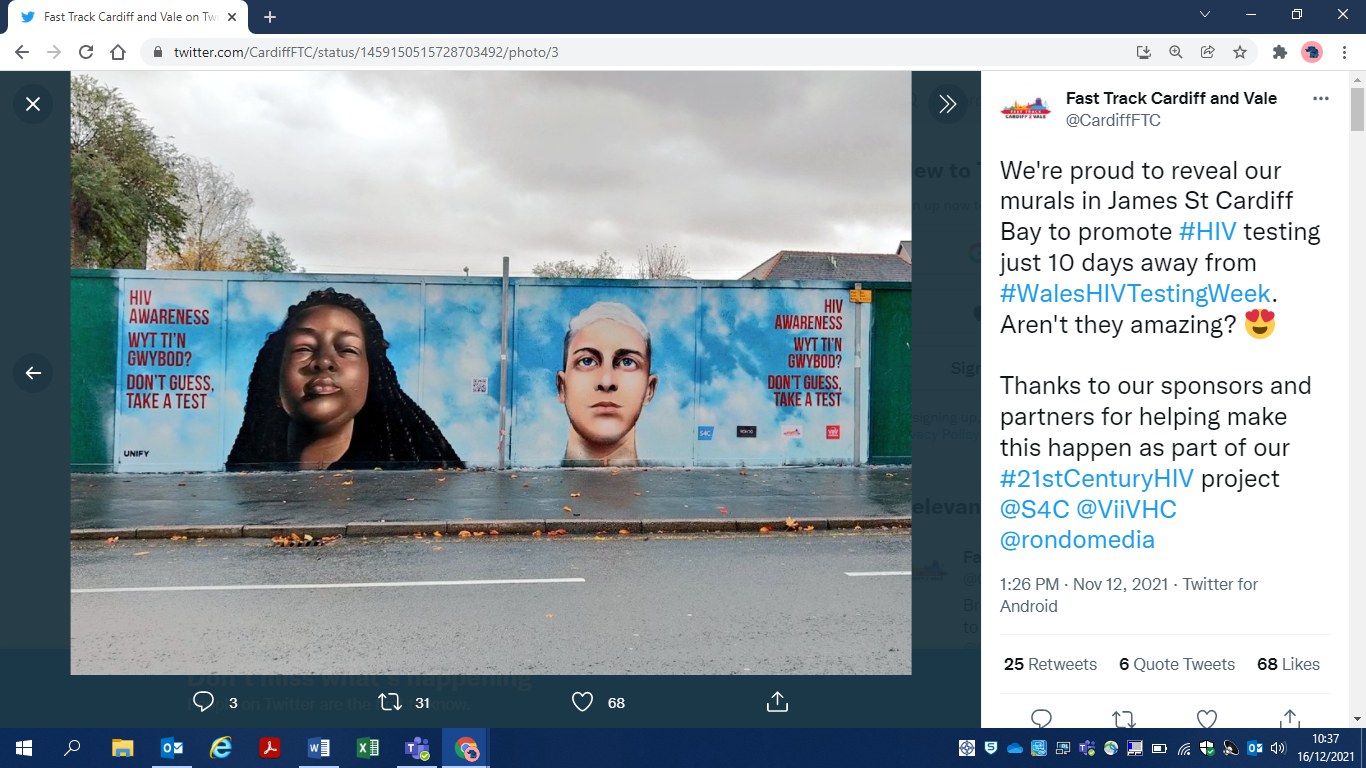 Mural in James Street, Butetown promoting HIV testing